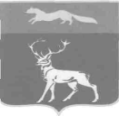 Совет депутатовмуниципального образованияБузулукский район      Оренбургской областиРЕШЕНИЕ 20.06.2024 № 256г.  БузулукВ соответствии с Федеральным законом от 06.10.2003 № 131-ФЗ «Об общих принципах организации местного самоуправления в Российской Федерации», на основании статьи 26 Устава муниципального образования  Бузулукский район и решения Совета депутатов от 27.12.2017г. №221 «О наградах Бузулукского района» (с изм. от 17.02.2022 г. № 128) Совет депутатов муниципального образования Бузулукский район Р Е Ш И Л:1. Наградить Почетной грамотой Бузулукского района:1.1 за многолетний добросовестный труд на территории района, содействие проведению социально-экономической политики и в связи с празднованием дня социального работника:- Павлову Ирину Александровну, ведущего инспектора службы занятости государственного казённого учреждения «Центр занятости населения города Бузулука».2. Произвести выплату поощрительного характера Павловой И.А. в размере 2299 рублей за счет средств бюджета.3. Поручить организацию исполнения решения администрации района.4. Контроль за исполнением данного решения оставляю за собой.Председатель Совета депутатов                                                             С.Г.РажинРазослано: в дело, Павловой И.А., финансовому управлению администрации района, МКУ ЦБУ, Бузулукской межрайпрокуратуре.О награждении Почетнойграмотой Бузулукского района